AGENDA - Little Hoole Parish Council Members of the Council are summoned to the Parish Council Meeting to be held on 
Mon 12th February 2024 at 7pm,
The Lounge, Walmer Bridge Village Hall, Gill Lane, Walmer Bridge.  
Paul Cafferkey, Clerk & Responsible Financial Officer Apologies for absence To agree the Minutes of the last Parish Council Meeting To receive declarations of interest Matters arising from the minutes of last meetingPublic Time: to invite and listen to issues raised by members of the publicPlanning Applications:2 Hall Carr Lane Walmer Bridge PR4 5RA, Application for a lawful development certificate for a proposed detached garage to rear
To approve the following transactions in the bank for Jan 2024.
Payments for approval - Clerk’s claim for Jan 2024Payments approved by email or pre-approved and retrospectively noted - NoneTo approve financial statement as at 31st Jan 2024Proposal for use of Bio Diversity grant moniesProposal for summer plantingDiscussion and suggestion on how to keep new bus shelters cleanDog Waste Bin, Dob Lane Recreation Ground – Update VAT Return – UpdateTo discuss the possible purchase of two additional SPiDs (Speed Indicator Devices) Speed awareness signs project – UpdatePublic Rights of Way work - volunteersTo discuss the location (venue) of future parish council meetingsTo review and approve calendar of key decisions and responsibilitiesCorrespondence, NoneInformation and UpdatesTo agree the date, time and venue for the Mar 2024 meeting 
 Members of the public are welcome to attend meetings to raise any relevant matters. Alternatively, if you cannot attend the meeting but wish to raise a matter or ask a question, this can be done on your behalf by contacting the Parish Clerk (Paul Cafferkey) via email at or mobile phone 07966267186. Scan me to go the Little Hoole Parish Council Website, or visit https://www.littlehooleparishcouncil.org.uk/  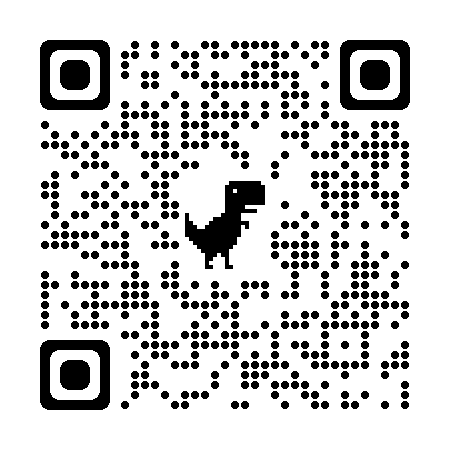 Prepared and approved by Paul Cafferkey, Clerk – Little Hoole Parish Council, 
5 Feb 2024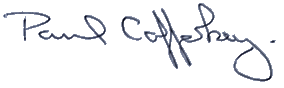 Current a/c Jan 2024Current a/c Jan 2024Current a/c Jan 2024Current a/c Jan 2024DatePayee£Description02-Jan-24Direct Debit (GOCARDLESS)36.96 Monthly website subscription11-Jan-24HMRC VTR-3,130.66 VAT reclaim 2021/22 & 2022/2312-Jan-24B/P to: Paul Cafferkey64.65 Clerk's Expenses Tax Month 1012-Jan-24B/P to: Paul Cafferkey357.72 Clerk's Salary Tax Month 10Instant Access a/c Jan 2024 Instant Access a/c Jan 2024 Instant Access a/c Jan 2024 Instant Access a/c Jan 2024 Nil transactionsNil transactionsNil transactionsNil transactions